Community Engagement for Social Change (PSYC 427-001)Class time and location: Tuesdays/Thursdays 1:30 – 2:45pm, Robinson B 122Course DescriptionThis class explores influences on social problems and approaches to addressing them by drawing from the perspectives of multiple disciplines. By definition, a social problem is a problem that affects many people, but such issues are often viewed primarily as individual-level problems that require individual-level solutions. In this class, students will learn to understand social problems and approaches to addressing them at both the individual level (typically the focus of fields such as Clinical Psychology) and the social level (typically the focus of fields such as Community Psychology, Sociology, and Public Affairs). The class will achieve its goals through a semester-long case example of the social problem of poverty. We will explore this social problem through students’ service to community organizations, readings, class exercises and both written and oral projects.GoalsIn this course, students will:Identify and understand the individual, interpersonal and social context levels of a social problem, drawing from the perspectives of multiple disciplines.Identify and understand approaches toward targeting different aspects of a social problem.Apply the above skills (multi-level analysis of social problems) in oral and written products.Complete a minimum of 20 hours of service to a community organization coordinated by the instructor and in the context of this service:Deepen understanding of a social problem through contact with both people it affects and people trying to do something about itProvide concrete value to the community organizationConnect course concepts to concrete experiencesRequirementsParticipation (30%). Students are required to participate in discussions and exercises throughout the semester, including some exercises that require preparation before class (15%). For every class for which there is not a homework assignment due, students are required to be prepared for every class as evaluated by entries in a critical reading journal (15%). Instructions for the journal will be distributed through Blackboard. Entries must be submitted via Blackboard by 5pm on the day of class in order for students to receive credit. The two lowest scores on these activities will be dropped, and there will be no make-ups. Connection Papers (20%). Students will be required to write 2 three-page double-spaced connection papers in response to prompts from the instructor throughout the course of the semester. Prompts and papers will be posted on Blackboard. Due dates are: Tuesdays 10/9 and 11/13.  Papers are due by the start of class on the day they are due.Final project (30%): The final project consists of a paper and an in-class poster presentation. Students will work in groups during the semester to analyze a social issue of interest to them, other than poverty. Each student will write a 4-6 page paper using scholarly sources to conduct a multilevel analysis of the social problem, similar to the one that will be conducted in class on poverty. Students will then identify a program or organization that targets that problem. Students will submit the paper via Blackboard on December 6 by 1:30pm. As a group, students will then construct a poster (on poster board or a large poster paper) that provides an overview of the social problem, the organization that works to address it, and the strengths and weaknesses of the organization in addressing the social issue. During final exam time, there will be a poster session in which students share their project with others, view other students’ work, and rate their peers’ posters. Policy for late assignments: With the exception of journal entries which may NOT be handed in late, assignments handed in up to 24 hours past the deadline will be downgraded by 15%; up to 48 hours they will be downgraded by 50%; after 48 hours they will not be accepted.Service (20%): A fundamental goal and requirement of this class is to provide concrete value to our partner organizations in exchange for the experience we are gaining. These partnerships have been developed by the instructor, and students will choose from available placements at the outset of the course. Students will be provided with information about the requirements of the placement in order to guide their choice. Students who do not complete the requirements they agree to when they choose a placement will receive a failing grade for the course. Across placements, the minimum number of hours you will total over the course of the semester is 20, plus approximately two hours of orientation. (Placements involving tutoring may require more training, as they involve curriculum.) The academic (readings, exams) workload in this class is relatively light, because the service is meant to be the core of the substance of the course. Your reliable engagement in your service placement is essential. Your grade for this requirement will be assessed at 2 points and then averaged:At mid-term check-in (Oct 9), at which time you must have:Chosen a placement and documented your understanding of the requirements on the class Google spreadsheet.Completed orientation and/or training at your placement, and documented this on the Google spreadsheet.Met expectations according to supervisor report.Completed at least 5 hours of service, as documented on the spreadsheet (if you do not document it, it did not happen).At final grade submission, at which time you must have:Completed the minimum of 20 hours, as documented on the spreadsheet (by 12/18).Met expectations according to supervisor report.Grade BreakdownIn-class participation								15%		Critical Reading Journals (dropping the lowest 2 of in-class participation / CRJs)  15%Connection Paper 1									10%Connection Paper 2 									10%Service										20%Final Project										30%Total											100%Grading Scale: I will calculate your final grade on your point total as follows: 93-100 = A; 90-92 = A-; 87-89 = B+; 83-86 = B; 80-82 = B-; 77-79 = C+; 73-76 = C; 70-72=C-; 65-69 = D; below 65 = F.Official Communications via GMU E-mail: Mason uses electronic mail to provide official information to students. Examples include communications from course instructors, notices from the library, notices about academic standing, financial aid information, class materials, assignments, questions, and instructor feedback. Students are responsible for the content of university communication sent to their mason e-mail account, and are required to activate that account and check it regularly.Email PoliciesFor questions regarding course content, please email the instructor – kgebhard@gmu.eduPlease make sure you re-read the syllabus before asking questions about the policies, procedures, or format of the course. 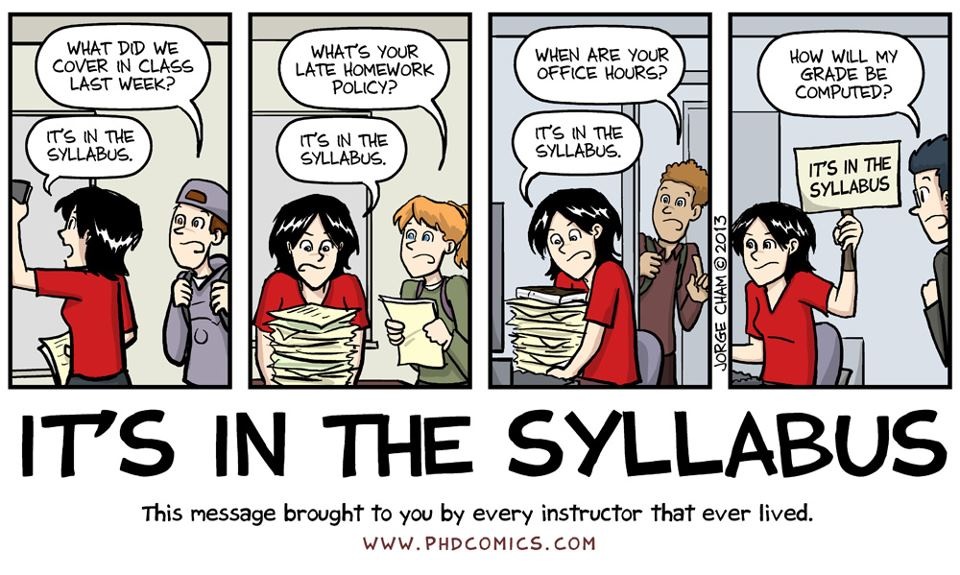 Honor code: The Honor Code of George Mason University deals specifically with cheating and attempted cheating, plagiarism, lying, and stealing.  Students should be familiar with the code and connected policies, set out at http://www.gmu.edu/catalog/apolicies.  This course will be conducted in accordance with those policies.Accommodations for students with disabilities: If you are a student with a disability and you need academic accommodations, please see me and contact the Disability Resource Center (DRC) at 703-993-2474.  All accommodations must be arranged through that office, and must be initiated immediately, prior to any anticipated need.*READINGS ARE SUBJECT TO CHANGE THROUGHOUT THE SEMESTERCourse Schedule* Last day to add class: September 3. Last day to drop without penalty: September 9.Web withdrawal period, with 100% tuition penalty: September 10-30Selective withdrawal period, with 100% tuition penalty: October 1-28** In the event that class is canceled, I will notify you via email. If class is canceled due to inclement weather, check your email. I may video lecture via Blackboard during our class time, and will likely post a class make-up assignment on Blackboard. Course ReadingsAll readings are posted on Blackboard; readings on websites are linked in the syllabus as well.Alexander, M. (2012). The new Jim Crow: Mass incarceration in the age of colorblindness. The New Press. Introduction.Belle, D. & Doucet, J. (2003). Poverty, inequality, and discrimination as sources of depression among U.S. women. Psychology of Women Quarterly, 27, 101-113.Boo, K. (2001, April 9). Working two jobs, Elizabeth Jones does her best for her family. But is it enough? The New Yorker.Brooks-Gunn, J., & Duncan, G. J. (1997). The effects of poverty on children. The Future of Children, 55-71.Cress, C., Collier, P.J., Reitenauer, V.L. and Associates (2005). Learning through serving: A student guidebook for service-learning across the disciplines. Sterling, VA: Stylus. Ch 1 & 2.Dalton, J.H., Elias, M.J. & Wandersman, A. (2007). Community psychology: Linking individuals and communities (2nd edition). Thompson Wadsworth: Belmont, CA (p.17-21).Economic Policy Institute. (September 4, 2011). A lost decade: Poverty and income trends continue to paint a bleak picture for working families. http://www.epi.org/publication/lost-decade-poverty-income-trends-continue/ Ehrenreich, B. (2008). Nickel and Dimed: On (Not) Getting by in America. New York: Holt Paperbacks. Introduction and chapter 1.Excerpt from Goodman, L.A., Smyth, K.F., Borges, A.M. & Singer, R. (2009). When crises collide: How intimate partner violence and poverty intersect to shape women’s mental health and coping. Trauma, Violence & Abuse, 10, 306-328. Handout.Farmworker Justice. Weeding out abuses: Recommendations for a law-abiding farm labor system, (p.1-13).Gorski, P. (2008, April). The myth of the “culture of poverty.” Educational Leadership, 32-36.Irwin, N. (2017, September 3). To Understand the Rising Inequality, Consider the Janitors at Two Top Companies, Then and Now. The New York Times. Retrieved from https://www.nytimes.com/2017/09/03/upshot/to-understand-rising-inequality-consider-the-janitors-at-two-top-companies-then-and-now.html?action=click&module=Featured&pgtype=Homepage Krosch, A. R., & Amodio, D. M. (2014). Economic scarcity alters the perception of race. Proceedings of the National Academy of Sciences, 111(25), 9079-9084.Pager, D. (2008). The dynamics of discrimination. In A. Chih Lin and D.R. Harris (Eds.) The Colors of Poverty: Why Racial and Ethnic Disparities Persist. New York: Russell Sage, Ch 2.Piff, P. K. (2014). Wealth and the inflated self: Class, entitlement, and narcissism. Personalityand Social Psychology Bulletin, 40(1), 34-43.Piff, P. K., Kraus, M. W., Côté, S., Cheng, B. H., & Keltner, D. (2010). Having less, givingmore: the influence of social class on prosocial behavior. Journal of personality and social psychology, 99(5), 771.Piff, P. K., & Moskowitz, J. P. (2017). Wealth, Poverty, and Happiness: SocialClass Is Differentially Associated With Positive Emotions. Emotion. Advance online publication.Ryan, W. (1971). Blaming the victim. New York: Vintage Books. Introduction & chapter 1.Simon, D. & Burns, E. (1997). The Corner: A year in the life of an inner-city neighborhood.  New York: Broadway Books. (pp. 57-70, 74-75, 88-99).Smith, Laura (2010). Psychology, Poverty and the End of Social Exclusion. New York: Teacher’s College Press. Chapter 2: “Classism.”Tough, P. (2011, March 21). The poverty clinic. Can a stressful childhood make you a sick adult? The New Yorker.Professor:      Kris Gebhard, M.A.Teaching Assistant:      Syeda Younus BuchwachOffice:           David King Hall 1004G (Knock on the 1004 door)Office:                          David King Hall 1004G E-Mail:          kgebhard@gmu.edu  E-Mail:                         syounus1@gmu.edu  Office Hours*: Tuesdays 12:15-1:15pm *Please email if you’re comingOffice Hours:               Wednesdays 1:30-2:30pmOffice Hours:               Wednesdays 1:30-2:30pmYou may re-write one connection paper. This re-write will be graded using the same rubric used to grade the original paper, and the best grade will be counted towards your overall grade. You may only re-write ONE connection paper this semester. In order to re-write a connection paper, you must have originally turned it in in time to receive credit.The deadline to submit a re-written connection paper is November 27.If you email the instructor, please use the prefix "PSYC 427-" in the subject line of email. This will allow them to more readily identify your email and respond in a timely manner.DateContent & Assignment Due DatesCourse ReadingsReadings available on Blackboard(See full citations below)Aug. 28What is Service Learning? Launching placements and connections to course content* Cress, Collier, Reitenauer, & Associates, 2005. Ch 1.Aug. 30What is Service Learning? Launching placements and connections to course contentCress Exercise 2.4 due* Cress, Collier, Reitenauer, & Associates, 2005. Ch 2.Sept. 4Understanding social issues through multi-level analysisCritical reading journal due* Ryan, 1971. Intro & Ch 1.Sept. 6Understanding social issues through multi-level analysisCritical reading journals due* Dalton, Elias, & Wandersman, 2007Sept. 11Setting the stage for our case study: wealth and power in the USCritical reading journal due* Velonis, et al., 2017* Watch this TED talk: http://www.ted.com/talks/richard_wilkinson.htmlSept. 13Setting the stage for our case study: wealth and power in the US Critical reading journal due* Irwin (2017) To Understand Rising Inequality, Consider the Janitors at Two Companies, Then and Now.* Complete the pages on this interactive website: http://inequality.is/Sept. 18Intro to wealth inequality as a case studyCritical reading journal due* Smith, 2010. Ch 2Sept. 20Intro to wealth inequality as a case studyCritical reading journal due* Collins, 2017 pp 9-33.Sept. 25Wealth inequality as a case study: Social context level aspectsCritical reading journal due * Listen to “512, House Rules,” an episodefrom the radio show This American Life:https://www.thisamericanlife.org/radio-archives/episode/512/house-rules Sept 27Wealth inequality as a case study: Social context level aspectsCritical reading journal due* Chetty and Herndon, 2015Oct. 2Wealth inequality as a case study: Social context level aspectsCritical reading journal due * Collins part 3: Understanding Advantage Oct. 4Wealth inequality as a case study: Social context level aspectsSubmit evidence for and against raising minimum wage (3 pieces each)* Listen to this discussion of the debate about raising the minimum wage: http://thedianerehmshow.org/shows/2016-04-05/california-raises-its-minimum-wage-to-15-an-hourOct. 9NO CLASS – COLUMBUS DAY Connection Paper #1 due by 1:30pm MIDTERM CHECK-INOct. 11Wealth inequality as a case study: Social context level aspectsCritical reading journal due* Gorski, 2009Oct. 16Wealth inequality as a case study: Social context level aspectsCritical reading journal due* Pager, 2008* Crosley-Corcoran, G., 2014  - ExplainingWhite Privilege…Accessible at:http://www.huffingtonpost.com/gina-crosleycorcoran/explaining-white-privilege-to-a-broke-white-person_b_5269255.htmlOct. 18Wealth inequality as a case study: Interpersonal level aspectsCritical reading journal due* Belle & Doucet, 2003Oct. 23Wealth inequality as a case study: Interpersonal level aspectsCritical reading journal due * Ehrenreich, 2008Oct. 25Wealth inequality as a case study: Interpersonal level aspectsCritical reading journal due* Your choice: Piff, et al., 2012 OR Piff, 2014Oct. 30Wealth inequality as a case study: Individual level aspectsCritical reading journal due* Smith, 2010. Ch 4.Nov. 1Guest Speakers: National Coalition for the HomelessNov. 6Wealth inequality as a case study: Individual level aspectsCritical reading journal due* Goodman et al., 2009Nov. 8Wealth inequality as a case study: Individual level aspectsCritical reading journal due* Boo, 2001Nov. 13Wealth inequality as a case study: Individual level aspectsCritical reading journal due Connection Paper #2 due 1:30pm* Piff and Moskowitz, 2017Nov. 15Guest Speaker: Rachel Isreeli, MSWCritical reading journal due* Niki Okuk TED talk: https://www.ted.com/talks/niki_okuk_when_workers_own_companies_the_economy_is_more_resilientNov. 20Identifying and addressing multiple aspects of social problemsCritical reading journal due* Krosch & Amodio, 2014Nov. 22NO CLASS – THANKSGIVINGNov. 27Extending our analysis to other social problemsE.g., education inequalityCritical reading journal dueOptional Connection Paper Re-write due* Listen to Back to School, an episode fromthe radio show This American Life.Accessible at:https://www.thisamericanlife.org/radio-archives/episode/474/back-to-schoolNov. 29Extending our analysis to other social problemsE.g., mass incarcerationCritical reading journal due* Watch this TED talk, The Future of Race in America: https://www.youtube.com/watch?v=SQ6H-Mz6hgw Dec. 4Extending our analysis to other social problemsE.g., mass incarceration* Alexander, M. (2010) The New Jim Crow. The New Press. (Introduction).Dec. 6Wrap up and work-shopping for final projectsSubmit Final PaperDec. 181:30 – 4:15pmFinal exam day: Poster Session